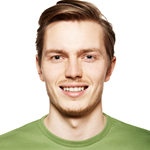 Varga Viktor 2143 Kistarcsa, Virág u 2.Mobil: 0670 123 4567E-mail: viktor.varga@mail.huMunkáját szerető, pontos, precíz munkát végző, szorgalmas, gyakorlott szakmunkásDunaferr Szakközép- és SzakiskolaÉpület- és szerkezetlakatos Szakmunkás bizonyítvány (2009)Hegesztési tanfolyam elvégzéseKépesített hegesztő (2010)Nyelvtudás: német – alapfokonSzámítástechnika ismeretek: Internet, Microsoft Outlook, Word használata2011. december – 2013. március Lakatos - KisGépem Kft., KistarcsaHegesztett alkatrészek összeillesztése, hegesztési gyakorlat (CO)2011. január – 2011. december  Lakatos – BN GmBh., Berlin, NémetországFémmegmunkáló üzemben alkatrészek hegesztése, megmunkálása2009. október - 2010. november Lakatos - Dísze Kapu Bt. BudapestKapuk, ipari nyílászárók alkatrészeinek elkészítése.Ezek összeállítása és helyszíni összeszerelése, illetve felszerelése.A cserére szoruló részek leszerelése.A csere lerajzolása, elemek megmunkálása majd elkészítése.Fémfelületek megmunkálása.KÉPZETTSÉG	MUNKATAPASZTALATOK